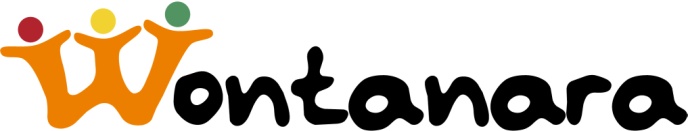 Wontanara, IČ: 70099251, www.wontanara.czTyršova 1, 120 00 Praha 2, IČ: 70099251, č.ú. 82262329/0800, Česká spořitelnaTel: +420 604 983 875, e-mail: info@wontanara.czNabídka na možnost stáže v o.s. WontanaraNázev organizace: 	WontanaraSídlo organizace: 	Tyršova 1, Praha 2,120 00Kontaktní osoba:	Táňa Bednářová, tel: 604 983 875, e-mail: tana.bednarova@gmail.comTermín stáže: 	1 měsíc v období od 1.4. do 30.11.2013 (možnost prodloužení po dohodě s účastníkem)Název stáže:		Propagační kampaň projektů rozvojové spolupráceCharakteristika organizace: Posláním sdružení je šíření humanistických myšlenek a ochrana lidských práv formou rozvojové spolupráce, kulturně společenské činnosti a rozšiřováním informovanosti na nevýdělečném základě. Charakteristika obsahu stáže: účast na aktivitách spojených s propagací projektů rozvojové spolupráce (adopce afrických dětí na dálku, dostavba školy, zřízení vrtu na pitnou vodu). Náplní bude spoluvytváření nápadů k šíření informací o zmíněných projektech a následně jejich realizace: spolupráce se školami, s médii, oslovování případných dárců, apod. Součástí stáže je i zmapování projektových aktivit organizace v mimoevropských zemích a celkové zmapování činností organizace.  Všechny informace zjištěné na stáži bude muset účastník/nice shrnout do závěrečné zprávy. Podmínky: Pro mimopražské účastníky možnost úhrady případných nákladů, které vzniknou v souvislosti s realizací stáže (ubytování, cestovné, stravné). Komu je stáž určena: Stáž je určena primárně pracovníkům nevládních neziskových organizací zabývajících se rozvojovou spoluprací, které jsou sdružené ve FoRS – České fórum pro rozvojovou spolupráci, studentům doktorských, případně i magisterských a bakalářských studijních programů souvisejících s problematikou mimoevropských oblastí, rozvojových studií apod. Stáž je financována v rámci projektu Síť spolupráce při výzkumu mimoevropských oblastí (reg. č. projektu CZ.1.07/2.4.00/31.0027), tj. projektu operačního programu Vzdělávání pro konkurenceschopnost spolufinancovaného Evropským sociálním fondem a státním rozpočtem České republiky. Více informací naleznete na www.resareas.czSvé životopisy zasílejte na tana.bednarova@gmail.com nejpozději do 31.března 2013.V Praze dne 4.března 2013Táňa BednářováPředsedkyně sdružení